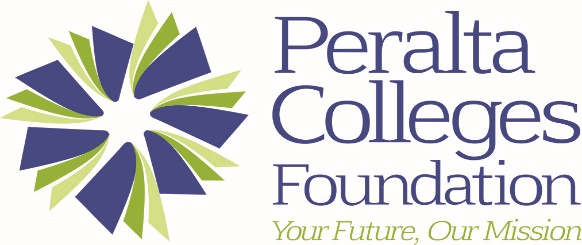 MEETING OF THE BOARD OF DIRECTORSWednesday, November 14, 2018, 5:30 pm – 7:30 pm Peralta Colleges District Board Room 333 East 8th Street, Oakland, CA 94606Our Mission:  The Peralta Colleges Foundation exists to address the intellectual, cultural, and educational needs of our students, faculty and staff, and the communities in which they work. A G E N D AI. 	Call to Order and Attendance – Sbeydeh Viveros Walton (1 min.) II. 	Adoption of Agenda – Sbeydeh Viveros Walton (2 min.) Motion required III. 	Introductions – Sbeydeh Viveros Walton (5 min.) IV. 	Public Comment – (3 minutes per speaker)   V. 	Approval of Minutes for June 26, 2018 Board Meeting – Sbeydeh Viveros Walton (5 min.) Motion required VII. 	Finance Committee Report – Sydney Firestone (20 min.) A. FY18-19 Financials Review  B. Adoption of Budget FY18-19 - Motion required VIII. 	Resolution to Remove Two (2) Board Members – Sbeydeh Viveros Walton (5 min.) Christie PittsMichael RichIX. 	Executive Director’s Report – LaNiece Jones (10 min.) Scholarship Program UpdateFund Development PlanX. 	President’s Report – Sbeydeh Viveros Walton (10 min.) 	A. Board EngagementXI. 	Next Meeting Date – Sbeydeh Viveros Walton (5 min.)  A. Wednesday, February 13, 2019 | 5:00pm-7:00pm | Annual Meeting XII. 	Announcements – All (5 min.) XIII. 	Call for Adjournment – Sbeydeh Viveros Walton (1 min.) Motion RequiredPeralta Colleges Foundation | 333 East 8th Street, Oakland, CA 94606 | www.peraltafoundation.org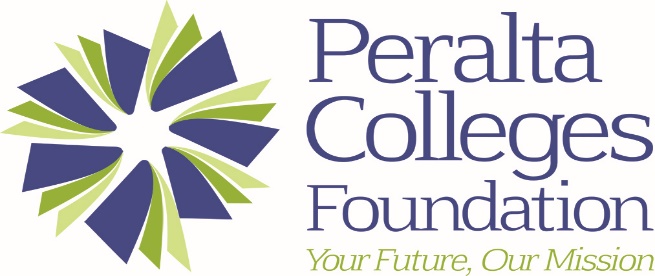 Board of Directors 2019 Meeting DatesWednesday, February 13, 2019 			5:00pm-7:00pm Wednesday, May 8, 2019				5:00pm-7:00pm Wednesday, September 11, 2019			5:00pm-7:00pm 	Wednesday, November 13, 2019			5:00pm-7:00pm Full board meetings will generally be held quarterly on the 2nd Wednesday of the month.Subcommittee meetings can take place between full board meetingsLocations will rotate and will be confirmed prior to the meeting